Работу по дисциплине Культура речиВыполнил студент 1 курса ПКД-1 (з)Лановецкий Андрей СергеевичРуководитель: Лицарева А.Ф.Мой дедушка на войне«Война» — слово, от которого до сих пор кровь стынет в жилах. Привыкшие к лёгкой победе, воспитанные на сомнительных идеалах немцы двинулись в сторону Советского Союза, рассчитывая так же просто расправиться с нашими войсками, как им удалось сделать это с Чехословакией и Польшей. Вспоминая  то страшное время, которое человечеству пришлось пережить в середине прошлого века, каждый задумывается о том, как те события повлияли на судьбу его семьи. Я не исключение. В моей семье есть герой, и это — Лиходей Борис Афанасьевич.Он родился 20 марта 1926 года в маленьком украинском городке Ржицев в Киевской области. На момент начала войны ему было всего 15. Вместо того, чтобы учиться, любить и наслаждаться беззаботным юношеством, смелый мальчишка пошёл на защиту свой Родины. Он работал в тылу, а потом записался добровольцем на фронт. В 16 лет он находился под Харьковом, и стойко защищал страну, несмотря на итоговую стратегическую победу немецких захватчиков. В этот период он был ранен: подстрелены нога и плечо. В связи с этим Борис Афанасьевич был отстранён от военных действий и в конце 1943 года отправлен в тыл вблизи родного города. Дома его ждали мать и сестра, которые шили одежду для солдат. Отца не стало ещё до войны. В 1945 году все закончилось, семья моего прадеда стойко пережила это время.Сейчас, оглядываясь в прошлое, я благодарен своему прадедушке и горжусь им. Я не успел провести с ним много времени. Он умер, когда мне было 11 лет. Я вспоминаю о том, как проводил лето у него в доме у реки. Он рассказывал мне разные истории и рыбачил со мной. О войне говорил редко. Однажды я нашёл у него коробку, в которой лежали военные письма. Я не стал расспрашивать тогда об этом. Война – тяжёлое время, и я понимаю, почему оно отражается молчаливым эхом в настоящем. События оставляют  шрамы на душе тех, кому пришлось их пережить. Но каждый знает и понимает значимость периода. Гордость и благодарность сливаются в наших сердцах в дни памяти. Мой прадед был сильным человеком, он продолжал жить, перешагнув страшные времена. Сделав счастливым мое детство, он ушёл, но я знаю, что он до сих пор рядом, защищает и любит свою семью.В 2018 году мне выпала честь пройти Парад Победы. Маршируя в составе войск Дзержинской дивизии, я смотрел в небо, на шпили башен Московского Кремля, на ветеранов, сидящих на трибунах, думал о том, что пришлось пережить нашей стране в то время, о том, какое счастье её охватило в мае 1945 года. Я думал о прадеде и гордился им, гордился тем, что могу пронести память о нем по брусчатке Красной площади в 73 годовщину Великой Победы. Никто не забыт, ничто не забыто.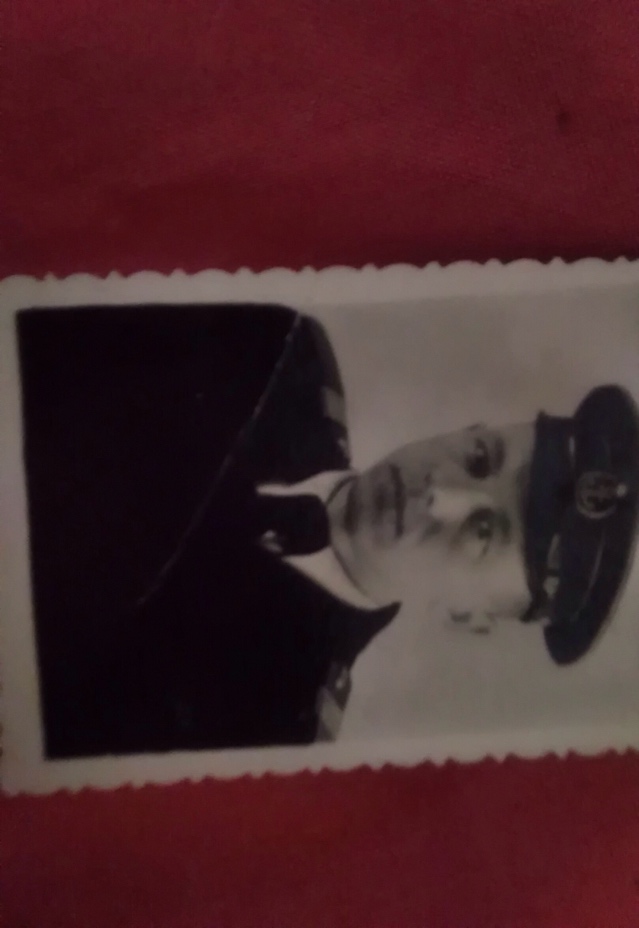 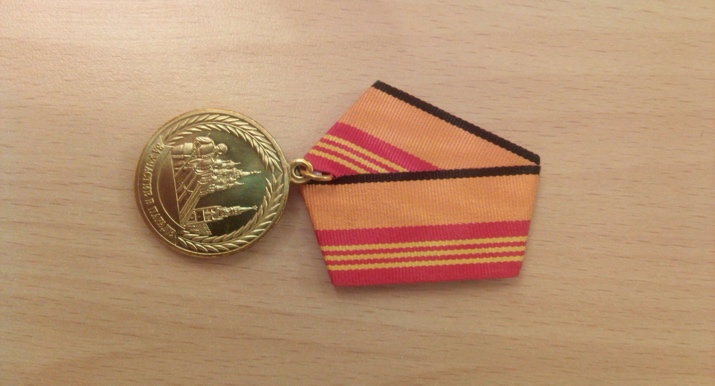 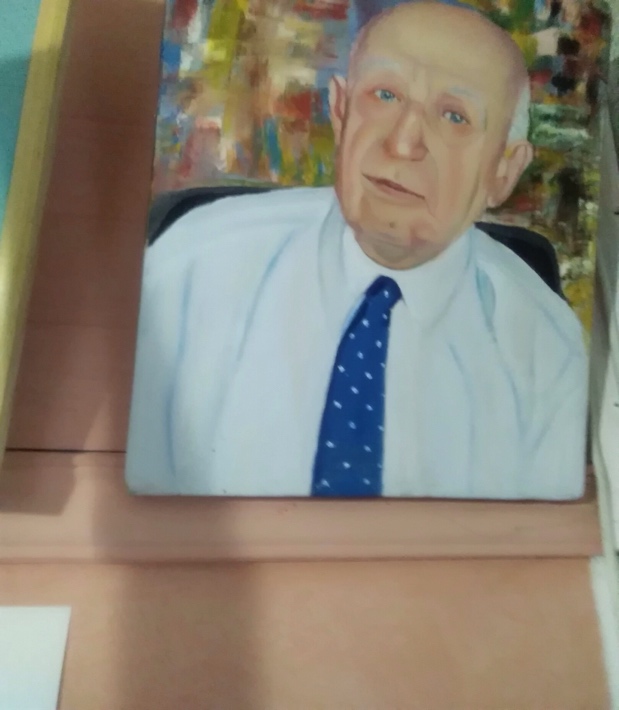 